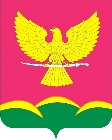 АДМИНИСТРАЦИЯ НОВОТИТАРОВСКОГОСЕЛЬСКОГО ПОСЕЛЕНИЯ ДИНСКОГО РАЙОНАПОСТАНОВЛЕНИЕот 06.12.2022                                         № 1046                                                               станица НовотитаровскаяОб утверждении Плана мероприятий по противодействию коррупции в администрации Новотитаровского сельского поселения Динского района на 2023-2025годы На основании Федерального закона РФ от 25 декабря 2008 года                  № 273-ФЗ «О противодействии коррупции», Федерального закона от 17 июля 2009 года № 172-ФЗ «Об антикоррупционной экспертизе нормативных правовых актов и проектов нормативных правовых актов», в целях реализации Указа Президента РФ от 16 августа 2021 г. № 478 «О Национальном плане противодействия коррупции на 2021 - 2024 годы», Закона Краснодарского края от 23 июля 2009 года № 1798-КЗ «О противодействии коррупции в Краснодарском крае», в соответствии с Уставом Новотитаровского сельского поселения Динского района,  п о с т а н о в л я ю:1. Утвердить план мероприятий «Противодействие коррупции в Новотитаровском сельском поселении Динского района на 2023-2025 годы» (прилагается).2 Отделу по общим и правовым вопросам администрации Новотитаровского сельского поселения (Омельченко):3.1. Разместить настоящее постановление на официальном сайте администрации Новотитаровского сельского поселения Динского района www.novotitarovskaya.info.3.2. Обеспечить выполнение мероприятий программы.4. Контроль за выполнением настоящего постановления возложить на заместителя главы Новотитаровского сельского поселения О.А. Пройдисвет.5. Постановление вступает в силу со дня его подписания.Глава Новотитаровскогосельского поселения                                 С.К. КошманПЛАНмероприятий по противодействию коррупции в администрации Новотитаровское сельское поселение Динского района на 2023-2025годыПРИЛОЖЕНИЕк постановлению администрации Новотитаровского сельского поселения Динского района на 2023-2025 годыот «06»12. 2022 № 1046Nп/пМероприятияСрок исполненияИсполнителиИсполнителиИсполнителиОжидаемый результат11.Организационные меры1.Организационные меры1.Организационные меры1.Организационные меры1.Организационные меры1.Организационные меры1.1.Организация контроля за подготовкой и исполнением Плана мероприятий по противодействию коррупции в сельском поселенииВ течение 2023-2025 года(на полугодовой основе)Главный специалист отдела по общим и правовым вопросамСарапулова В.В.Главный специалист отдела по общим и правовым вопросамСарапулова В.В.Главный специалист отдела по общим и правовым вопросамСарапулова В.В.Предупреждение коррупционных и иных правонарушенийПравовое обеспечение противодействия коррупцииПравовое обеспечение противодействия коррупцииПравовое обеспечение противодействия коррупцииПравовое обеспечение противодействия коррупцииПравовое обеспечение противодействия коррупцииПравовое обеспечение противодействия коррупцииПравовое обеспечение противодействия коррупции2.1.Мониторинг изменений законодательства Российской Федерации на предмет необходимости внесения изменений в правовые акты органов местного самоуправления В течение 2023-2025 годов (на постоянной основе)Главный специалист отдела по общим и правовым вопросамСарапулова В.В.Главный специалист отдела по общим и правовым вопросамСарапулова В.В.Главный специалист отдела по общим и правовым вопросамСарапулова В.В.Своевременное приведение в соответствие с действующим законодательством правовых актов органов местного самоуправления муниципального образования2.2.Разработка проектов правовых актов органов местного самоуправления по вопросам противодействия коррупции, а также внесение изменений в ранее принятые правовые акты органов местного самоуправления По мере принятия нормативно-правовых актов Российской Федерации и Краснодарского краяГлавный специалист отдела по общим и правовым вопросамСарапулова В.В.Главный специалист отдела по общим и правовым вопросамСарапулова В.В.Главный специалист отдела по общим и правовым вопросамСарапулова В.В.Своевременное принятие соответствующих правовых актов муниципального образования и внесение изменений в ранее принятые правовые акты муниципального образования22.3.Осуществление антикоррупционной экспертизы нормативных правовых актов (их проектов) органов местного самоуправления при проведении их правовой (юридической) экспертизы.ЕженедельноГлавный специалист отдела по общим и правовым вопросамСарапулова В.В.Главный специалист отдела по общим и правовым вопросамСарапулова В.В.Главный специалист отдела по общим и правовым вопросамСарапулова В.В.Выявление в нормативно-правовых актах и их проектах коррупциогенных факторов, способствующих формированию условий для проявления коррупции и их исключение22.4.Размещение проектов нормативных правовых актов органов местного самоуправления в информационно-телекоммуникационной сети "Интернет" для проведения их независимой антикоррупционной экспертизы.В течение 2023-2025 годов(по мере необходимости)Специалисты администрации, подготовившие проекты НПАСпециалисты администрации, подготовившие проекты НПАСпециалисты администрации, подготовившие проекты НПАНедопущение принятия нормативно-правовых актов, содержащих положения, способствующие формированию условий для проявления коррупции33. Подготовка персонала для реализации государственной антикоррупционной политики3. Подготовка персонала для реализации государственной антикоррупционной политики3. Подготовка персонала для реализации государственной антикоррупционной политики3. Подготовка персонала для реализации государственной антикоррупционной политики3. Подготовка персонала для реализации государственной антикоррупционной политики3. Подготовка персонала для реализации государственной антикоррупционной политики33.3.Организация работы по информированию муниципальных служащих о положениях действующего законодательства РФ и КК о противодействии коррупции, в том числе об уголовной ответственности за коррупционные правонарушения, об увольнении в связи с утратой доверия, о недопущении поведения, которое может восприниматься окружающими как обещание или предложение дачи взятки либо как согласие принять взятку или как просьба о даче взятки.В течение 2023-2025 годов(по мере необходимости)Главный специалист отдела по общим и правовым вопросамСарапулова В.В.Главный специалист отдела по общим и правовым вопросамСарапулова В.В.Главный специалист отдела по общим и правовым вопросамСарапулова В.В.Своевременное доведение до муниципальных служащих положений антикоррупционного законодательства путем проведения совещаний, конференций, размещения соответствующей информации на официальном сайте в сети "Интернет", на информационных стендах4.4. Вопросы кадровой работы4. Вопросы кадровой работы4. Вопросы кадровой работы4. Вопросы кадровой работы4. Вопросы кадровой работы4. Вопросы кадровой работы44.1.Прием справок о доходах, расходах, об имуществе и обязательствах имущественного характера лиц, замещающих муниципальные должности, а также сведений, о доходах, расходах, об имуществе и обязательствах имущественного характера своих супруг (супругов) и несовершеннолетних детей (далее - сведения), и граждан, претендующих на замещение указанных должностейНе позднее30 апреля 2022 года, 30 апреля 2023 года;в отношении граждан постоянноНе позднее30 апреля 2022 года, 30 апреля 2023 года;в отношении граждан постоянноНачальник отдела по общим и правовым вопросам Омельченко О.Н.Начальник отдела по общим и правовым вопросам Омельченко О.Н.Обеспечение своевременного исполнения указанными лицами обязанности по представлению сведений о доходах, об имуществе и обязательствах имущественного характера. Организация эффективного учета и контроля.44.2.Анализ полноты заполнения и правильности оформления справок о доходах, расходах, об имуществе и обязательствах имущественного характера лиц, замещающих должности муниципальной службы в администрации муниципального образованияВ соответствии с графикомВ соответствии с графикомНачальник отдела по общим и правовым вопросам Омельченко О.Н.Начальник отдела по общим и правовым вопросам Омельченко О.Н.Выявление признаков нарушения законодательства в сфере противодействия коррупции. Своевременное реагирование на ставшие известными факты коррупционных проявлений44.3Организация и обеспечение деятельности комиссии по соблюдению требований к служебному поведению муниципальных служащих и урегулированию конфликта интересов в администрации муниципального образованияПри наличии соответствующих основанийПри наличии соответствующих основанийНачальник отдела по общим и правовым вопросам Омельченко О.Н.Начальник отдела по общим и правовым вопросам Омельченко О.Н.Предупреждение коррупционных правонарушений44.4.Участие в пределах своей компетенции в работе комиссииВ течение 2023-2025 годовВ течение 2023-2025 годовНачальник отдела по общим и правовым вопросам Омельченко О.Н.Начальник отдела по общим и правовым вопросам Омельченко О.Н.Предупреждение коррупционных правонарушений44.5.Организация работы по ведению личных дел лиц, замещающих муниципальные должности и должности муниципальной службы, по актуализации сведений, содержащихся в анкетах, представляемых при назначении на указанные должности и поступлении на такую службу, об их родственниках и свойственниках в целях выявления возможного конфликта интересов.В течение 2023-2025 годов(постоянно)В течение 2023-2025 годов(постоянно)Начальник отдела по общим и правовым вопросам Омельченко О.Н.Начальник отдела по общим и правовым вопросам Омельченко О.Н.Выявление причин и условий, способствующих совершению коррупционных правонарушений.44.6Контроль за актуализацией сведений, содержащихся в анкетах лиц, замещающих муниципальные должности и должности муниципальной службы, представляемых при назначении на указанные должности и поступлении на такую службу, об их родственниках и свойственниках в целях выявления возможного конфликта интересов.В течение 2023-2025 годов(по мере необходимости)В течение 2023-2025 годов(по мере необходимости)Начальник отдела по общим и правовым вопросам Омельченко О.Н.Начальник отдела по общим и правовым вопросам Омельченко О.Н.Выявление причин и условий, способствующих совершению коррупционных правонарушений.44.7.Контроль за соблюдением лицами, замещающими должности муниципальной службы, требований законодательства Российской Федерации о противодействии коррупции, касающихся предотвращения и урегулирования конфликта интересов, в том числе за привлечением таких лиц к ответственности в случае их несоблюдения.В течение 2023-2025 годов(постоянно)В течение 2023-2025 годов(постоянно)Начальник отдела по общим и правовым вопросам Омельченко О.Н.Начальник отдела по общим и правовым вопросам Омельченко О.Н.Повышение эффективности механизмов предотвращенияи урегулирования конфликта интересов5. Антикоррупционная пропаганда и просвещение5. Антикоррупционная пропаганда и просвещение5. Антикоррупционная пропаганда и просвещение5. Антикоррупционная пропаганда и просвещение5. Антикоррупционная пропаганда и просвещение5. Антикоррупционная пропаганда и просвещение5. Антикоррупционная пропаганда и просвещение55.1.Освещение в средствах массовой информации мероприятий Плана противодействия коррупции в администрации муниципального образованияВ течение 2023-2025 годовВ течение 2023-2025 годовВ течение 2023-2025 годовСпециалист отдела по общим и правовым вопросам Болотова А.А.Повышение информационной открытости администрации муниципального образования55.2.Обеспечение функционирования в администрации муниципального образования "телефона доверия", Интернет-сайта, позволяющих гражданам беспрепятственно сообщать о коррупционных проявлениях в деятельности органов местного самоуправления поселенияВ течение 2023-2025 годовВ течение 2023-2025 годовВ течение 2023-2025 годовСпециалист отдела по общим и правовым вопросам Болотова А.А.Оперативное реагирование на поступившие оповещения о коррупционных проявлениях в деятельности ОМСУ55.3.Обеспечение размещения на информационном стенде в здании администрации информационных материалов в сфере противодействия коррупцииВ течение 2023-2025 годовВ течение 2023-2025 годовВ течение 2023-2025 годовСпециалист отдела по общим и правовым вопросам Болотова А.А.Правовое просвещение. Профилактика коррупционных и иных правонарушений55.4.Организация работы по формированию у муниципальных служащих отрицательного отношения к коррупцииВ течение 2023-2025 годовВ течение 2023-2025 годовВ течение 2023-2025 годовГлавный специалист отдела по общим и правовым вопросамСарапулова В.В.Профилактика коррупционных и иных правонарушений. Формирование отрицательного отношения к коррупции.55.5.Осуществление комплекса организационных, разъяснительных и иных мероприятий по соблюдению муниципальными служащими ограничений и запретов, а также по исполнению ими обязанностей, установленных в целях противодействия коррупцииВ течение 2023-2025годовВ течение 2023-2025годовВ течение 2023-2025годовГлавный специалист отдела по общим и правовым вопросамСарапулова В.В.Своевременное информирование о положениях антикоррупционного законодательства РФ, КК путем проведения совещаний, заседаний комиссий, размещения соответствующей информации на официальном сайте администрации, информационных стендах.66. Обеспечение прозрачности деятельности органов местного самоуправления6. Обеспечение прозрачности деятельности органов местного самоуправления6. Обеспечение прозрачности деятельности органов местного самоуправления6. Обеспечение прозрачности деятельности органов местного самоуправления6. Обеспечение прозрачности деятельности органов местного самоуправления6. Обеспечение прозрачности деятельности органов местного самоуправления66.1.Обеспечение соответствия раздела "Противодействие коррупции" официального сайта МО Новотитаровское сельское поселение в информационно-телекоммуникационной сети "Интернет" требованиям к размещению и наполнению подразделов, посвященных вопросам противодействия коррупции, наполнение данного раздела и поддержание его в актуальном состоянии.В течение 2023-2025годовСпециалист отдела по общим и правовым вопросам Болотова А.А.Специалист отдела по общим и правовым вопросам Болотова А.А.Специалист отдела по общим и правовым вопросам Болотова А.А.Повышение информационной открытости администрации муниципального образования, актуализация раздела "Противодействие коррупции".66.2.Размещение на официальном сайте поселения в информационно-телекоммуникационной сети "Интернет" информации в соответствии с Федеральным законом от 9 февраля 2009 года N 8-ФЗ "Об обеспечении доступа к информации о деятельности государственных органов и органов местного самоуправления"В течение 2023-2025 годовСпециалист отдела по общим и правовым вопросам Болотова А.А.Специалист отдела по общим и правовым вопросам Болотова А.А.Специалист отдела по общим и правовым вопросам Болотова А.А.Повышение информационной открытости администрации муниципального образования66.3Прием и рассмотрение электронных сообщений от граждан и организаций о фактах коррупции, поступивших на официальный интернет-сайт Новотитаровского сельского поселенияВ течение 2023-2025годов (по мере поступления сообщений)Ведущий отдела по общим и правовым вопросам Гиренко Н.Л.Ведущий отдела по общим и правовым вопросам Гиренко Н.Л.Ведущий отдела по общим и правовым вопросам Гиренко Н.Л.Повышение открытости и доступности информации в сфере противодействия коррупции7Реализация антикоррупционной политики в сфере закупок товаров, выполнения работ, оказания услуг для муниципальных нуждРеализация антикоррупционной политики в сфере закупок товаров, выполнения работ, оказания услуг для муниципальных нуждРеализация антикоррупционной политики в сфере закупок товаров, выполнения работ, оказания услуг для муниципальных нуждРеализация антикоррупционной политики в сфере закупок товаров, выполнения работ, оказания услуг для муниципальных нуждРеализация антикоррупционной политики в сфере закупок товаров, выполнения работ, оказания услуг для муниципальных нуждРеализация антикоррупционной политики в сфере закупок товаров, выполнения работ, оказания услуг для муниципальных нужд77.1.Осуществление контроля соблюдения требований об отсутствии конфликта интересов между участниками закупки и заказчиком, установленных п.9 ч.1 ст.31 Федерального закона от 05.04.2013 г. N 44-ФЗВ течение 2023-2025годов (на постоянной основе)Специалист земельных отношений Бондарь О.Н.Специалист земельных отношений Бондарь О.Н.Специалист земельных отношений Бондарь О.Н.Профилактика случаев нарушения требований в сфере противодействия коррупции